YILDIZ TECHNICAL UNIVERSITY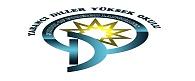 SCHOOL OF FOREIGN LANGUAGES2016 - 2017 FALL, WEEK 10WEEKEND ASSIGNMENT 2   KEY(C Level)Practice 1When Marcus entered the class, he felt calm. However, as soon as he opened the test paper, he began 	to feel agitated.very nervous		b) angry		c) peaceful			d) confusedJournalists must be versatile. For example, they must be good at writing, listening to people, speaking, 	working quickly and doing research.able to do one thing		  		            c) able to communicate wellable to do lots of different things			d) better at one skill than another	When James worked in the office, his job was sedentary. In contrast, when he became a reporter he 	was almost always away from his desk.well paid		b) sitting a lot	       c) moving around a lot		d) excitingThe national report said that most of the illiterate citizens, those who cannot read or write, live outside 	of the main cities.unable to read or write	b) poor	            c) rich		d) not very good in schoolRising prices will have serious consequences. Many people, for example, may not be able to buy 	enough food this winter.possibilities		b) causes		c) discussions			d) results	Philanthropists such as Bill Gates and Warren Buffed are usually very rich people who give away large 	amounts of money to improve things like health and education.business people who love making money	c) people who know a lot about computerspeople who don’t like to spend money		d) rich people who spend their money to make                                                                                life better for othersMy father is a real shutterbug: wherever he goes, he carries around his camera and takes pictures of all 	kinds of things he sees.	shutterbug means an enthusiastic amateur photographerPeople living in dirty places are more likely to catch infectious diseases; therefore preventive health care 	units emphasize the spread of sanitation, or hygiene, throughout the country.	sanitation means  hygieneClose friends are always ready to listen to one’s problems. In superficial friendships, however, such 	supporting and sharing may not be possible.	superficial means lacking support and shareThe criminal was convicted to ten years, but he was released after five years because of good behaviour.convicted means being in the prisonUnlike her gregarious sister, Jane is a shy, unsociable person who doesn’t like to go to parties or to make new friends. gregarious means enjoying with other people, sociableGeorge is no longer novice at the computer. Though he has only been using it for a short time, he can already use many of the programs.novice means amateur, not experiencedSuzanne’s teachers were very succinct in their report to her parents. They had simply written. “A model student.succinct means clear, exactAs a student, Cem had very little money, so he had to be very frugal with his spending.frugal means careful on spending moneyThe news story was based on a letter that was a fabrication. Now the reporter who wrote the story is in big trouble. Will anyone believe him again? fabrication means fake, deceiving Some people believe that lawyers always work to see that justice is done. On the other hand, some believe that lawyers only want to manipulate the legal system to get what they want. Could both sides be right?manipulate means abuse or control Practice 21. The reason why people yawn2. yawn, need oxygen, signals, change, ready for action3. the fact that yawning is contagious4. contagious, copy behaviour5. dPractice 31. F			B. b2. F3. F4. NG			C. 1.d5. T			     2.e6. F			     3.b7. T			     4.a8. F			     5.c9. NG10.T 